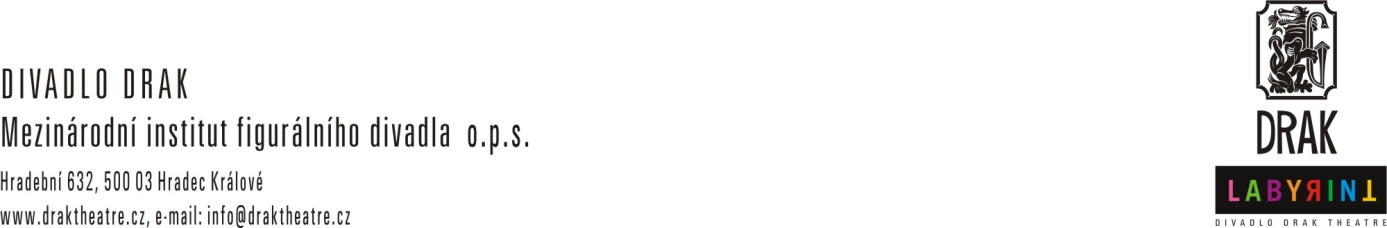 TISKOVÁ ZPRÁVA:Bohatý program pro rodiny s dětmi, zahraniční hosté, novinky Divadla Drak, profilové dny výrazných loutkářských osobností a studentské rezidence. Takový byl 21. ročník Mezinárodního festivalu Divadlo evropských regionů v Divadle Drak. Ve dnech 19. - 28. června 2015 proběhl v Hradci Králové jednadvacátý ročník Mezinárodního festivalu Divadlo evropských regionů. Během 10 festivalových dnů se v Divadle Drak odehrálo na 50 produkcí umělců z 10 zemí světa, které navštívilo přes 5000 diváků. „Velká část divadelního programu v Draku byla věnována rodinám s dětmi. O Dračím víkendu připravilo Studio DAMÚZA pro děti a jejich rodiče pohádkové inscenace, výtvarné dílny a interaktivní atrakce, které rozžily prostranství před divadlem,“ uvedla ředitelka Divadla Drak Eliška Finková.  V rámci profilových dnů se festivalovým návštěvníkům představily výrazné loutkářské osobnosti současnosti, letos především Matija Solce, který zahrál hned několik inscenací včetně koncertu s kapelou Fekete Seretlek a Miroslava Bělohlávková, která přivezla svůj unikátní projekt – cyklus pěti inscenací Sto roků Karkulky. Celý jeden den byl také věnován přehlídce tvorby souboru Buchty a loutky a vyvrcholil mimořádným koncertem kapely Už jsme doma.  Po jedné inscenaci pak zahráli další mezinárodně respektovaní tvůrci: Gyula Molnár, Ariel Doron a Bernd Ogrodnik.Vrcholem festivalové části v Divadle Drak bylo vystoupení fenomenální loutkářské skupiny z Velké Británie Blind Summit Theatre s inscenací The Table. „Jsme rádi, že se nám do Hradce povedlo dovézt absolutní evropskou špičku a představit ji vůbec poprvé českému publiku. Soubor Blind Summit Theatre svou pověst beze zbytku potvrdil“, řekla dramaturgyně festivalu a umělecká ředitelka Divadla Drak Dominika Špalková.„Dalším důležitou součástí drakovské dramaturgie festivalu je pozornost věnovaná nezávislé a alternativní scéně. Ve spolupráci s Tancem Praha jsme hradeckému publiku představili několik inscenací tanečního a pohybového divadla (Spitfire company, Verte Dance ad.), novocirkusový soubor La Putyka s inscenací pro celou rodinu Play či alternativní skupinu Handa Gote,“ doplnila Špalková.Divadlo Drak představilo kromě tuzemských a zahraničních hostů i bohaté výsledky své uplynulé sezóny, včetně fotodokumentace unikátního Labyrintu světa a ráje srdce a úspěšné premiéry poslední inscenace, Princezny Turandot. Již tradičně byly součástí festivalu i rezidence studentů KALD DAMU a projekt GAUDEAMUS THEATRUM, které podpořili tvůrčí festivalovou atmosféru.Divadlu Drak se opět podařilo návštěvníkům nabídnout náhled na současné podoby loutkového a alternativního divadla, vytvořit jedinečnou atmosféru a zázemí pro vzájemné sdílení a souznění pro všechny účastníky festivalu od účinkujících po rodiny s dětmi.    